УТВЕРЖДЕНО: Общим собранием членов Ассоциации «Саморегулируемая организация «Строители Чувашии» протокол № 20 от 24 апреля 2019 годаПОЛОЖЕНИЕ«О системе мер дисциплинарного воздействия, применяемых Ассоциацией «Саморегулируемая организация «Строители Чувашии» к своим членам»1. ОБЩИЕ ПОЛОЖЕНИЯ1.1.  Настоящее Положение «О системе мер дисциплинарного воздействия, применяемых Ассоциацией «Саморегулируемая организация «Строители Чувашии» к своим членам» (далее - Положение) разработано в соответствии с действующим законодательством Российской Федерации, Уставом, иными внутренними документами Ассоциации «Саморегулируемая организация «Строители Чувашии» (далее – Ассоциация). 1.2. Настоящее Положение устанавливает систему мер дисциплинарного воздействия в отношении членов Ассоциации «Саморегулируемая организация «Строители Чувашии» за нарушение требований законодательства Российской Федерации о градостроительной деятельности, требований технических регламентов, обязательных требований стандартов на процессы выполнения работ по строительству, реконструкции, капитальному ремонту, сносу объектов капитального строительства, утвержденных Национальным объединением строителей, стандартов и внутренних документов Ассоциации (далее – обязательные требования) и определяет органы, уполномоченные на их применение, основания и правила применения указанных мер, а также порядок рассмотрения дел о применении к членам Ассоциации мер дисциплинарного воздействия. 1.3. Принципы применения мер дисциплинарного воздействия: 1.3.1. законность при рассмотрении дел о нарушениях членов Ассоциации;1.3.2. публичность (открытость) применения мер дисциплинарного воздействия; 1.3.3. равенство членов Ассоциации при применении мер дисциплинарного воздействия; 1.3.4. равноправие сторон при рассмотрении дел о нарушениях членов Ассоциации. Все стороны имеют равные права на заявление отводов, представление доказательств, участие в их исследовании, представление органу, рассматривающему дело о применении мер дисциплинарного воздействия в отношении члена Ассоциации, своих доводов и пояснений, осуществление иных прав и обязанностей, предусмотренных настоящим Положением;1.3.5. обязательность соблюдения установленной процедуры при применении мер дисциплинарного воздействия; 1.3.6. применение мер дисциплинарного воздействия только в случае установления вины члена Ассоциации в нарушении обязательных требований; 1.3.7. соответствие применяемой меры дисциплинарного воздействия тяжести (степени) допущенного нарушения; 1.3.8. обязанность по устранению допущенных нарушений и их последствий вне зависимости от применения мер дисциплинарного воздействия;1.3.9. не разглашение конфиденциальной информации, полученной при рассмотрении дел о нарушениях. 1.4. Применение мер дисциплинарного воздействия не имеет своей целью нанесение вреда деловой репутации членам Ассоциации, допустившим нарушения. 1.5. Для целей настоящего Положения применяются следующие понятия: 1.5.1. специализированный орган Ассоциации по контролю за деятельностью членов Ассоциации – орган, создаваемый постоянно действующим коллегиальным органом-Правлением Ассоциации и осуществляющий контроль за соблюдением членами Ассоциации законодательства РФ в области градостроительной деятельности, выполнением условий договоров, заключенных с использованием конкурентных способов заключения таких договоров, соблюдением требований стандартов Национального объединения строителей, стандартов и внутренних документов Ассоциации (далее – Контрольный комитет).1.5.2. орган по рассмотрению дел о применении в отношении членов Ассоциации мер дисциплинарного воздействия - Дисциплинарная комиссия по рассмотрению дел о применении в отношении членов Ассоциации мер дисциплинарного воздействия – орган, создаваемый постоянно действующим коллегиальным органом-Правлением Ассоциации и осуществляющий рассмотрение дел о применении в отношении членов Ассоциации мер дисциплинарного воздействия, предусмотренных настоящим Положением (далее Дисциплинарная комиссия); 1.5.3. жалоба – представленное в Ассоциацию письменное обращение физического или юридического лица о защите его нарушенных прав, свобод или законных интересов, содержащее указание на действия (бездействие) члена Ассоциации, нарушающие обязательные требования; 1.5.4. дисциплинарное производство – комплекс взаимосвязанных действий, осуществляемых Дисциплинарной комиссией, по рассмотрению материалов по выявленным фактам нарушений обязательных требований, совершенных членами Ассоциации, и применению к такому члену мер дисциплинарного воздействия. 2. СИСТЕМА МЕР ДИСЦИПЛИНАРНОГО ВОЗДЕЙСТВИЯ2.1. За нарушение обязательных требований к члену Ассоциации могут применяться следующие меры дисциплинарного воздействия: 2.1.1. предписание об обязательном устранении членом Ассоциации выявленных нарушений в установленные сроки; 2.1.2. предупреждение члену Ассоциации; 2.1.3. наложение на члена Ассоциации штрафа;2.1.4. приостановление права выполнять строительство, реконструкцию, капитальный ремонт, снос объектов капитального строительства;2.1.5.  рекомендация об исключении лица из членов Ассоциации;2.1.6.  исключение из членов Ассоциации. 2.2. Меры дисциплинарного воздействия определяются в качестве основного и дополнительного наказания.       Все меры дисциплинарного воздействия, отраженные в пункте 2.1. могут применяться в качестве основного наказания. В качестве дополнительного наказания могут устанавливаться меры дисциплинарного воздействия:-предписание об обязательном устранении членом Ассоциации выявленных нарушений в установленные сроки;-наложение на члена Ассоциации штрафа.2.2.1. В качестве дополнительного наказания мера дисциплинарного воздействия «предписание об устранении выявленных нарушений» применяется Ассоциацией к мерам дисциплинарного воздействия: предупреждение, штраф, приостановление права выполнять строительство, реконструкцию, капитальный ремонт, снос объектов капитального строительства.В качестве дополнительного наказания мера дисциплинарного воздействия «штраф» применяется Ассоциацией к мерам дисциплинарного воздействия: приостановление права выполнять строительство, реконструкцию, капитальный ремонт, снос объектов капитального строительства и рекомендация об исключении лица из членов Ассоциации.2.3. Предписание об обязательном устранении выявленных нарушений 2.3.1. предписание члену Ассоциации об обязательном устранении членом Ассоциации выявленных нарушений - мера дисциплинарного воздействия, обязывающая члена Ассоциации произвести в установленные сроки действия, направленные на устранение допущенных нарушений; 2.3.2. предписание выносится с обязательным указанием сроков выполнения указанных в нем мероприятий по устранению выявленных нарушений и может быть вынесено повторно в случае не устранения членами Ассоциации выявленных нарушений, но предпринявших меры к их устранению.2.4. Предупреждение 2.4.1. Предупреждение члену Ассоциации - мера дисциплинарного воздействия, выраженная в официальном порицании члена Ассоциации. Предупреждение выносится в письменной форме. Предупреждение устанавливается за впервые совершенные нарушения при отсутствии причинения вреда, ущерба, возмещение которых предусмотрено статьями 60, 60.1  ГрК РФ соответственно) или возникновения угрозы причинения вреда, ущерба, возмещение которых предусмотрено статьями 60, 60.1  ГрК РФ соответственно). Данная мера дисциплинарного воздействия, обязывает устранить нарушение, или указывает на возможность применения к члену Ассоциации более строгих мер дисциплинарного воздействия в случае не устранения ими допущенных нарушений.  2.4.2. Предупреждение выносится члену Ассоциации также в случаях, когда нарушение не может быть устранимо, но является малозначительным, и не может повлечь последствия в виде выплат из компенсационных фондов Ассоциации.2.5. Наложение на члена Ассоциации штрафа2.5.1. Штраф является мерой дисциплинарного воздействия, предусматривающей денежное взыскание с члена Ассоциации, выражается в рублях и устанавливается в размере от 1 000 (одной тысячи) до 10 000 (до десяти тысяч) рублей. Штраф - мера воздействия, обязывающая члена Ассоциации уплатить установленный размер штрафа в целях компенсации возможного взыскания средств из компенсационного фонда (фондов) Ассоциации;2.5.2. штраф независимо от причины его наложения, уплаченный членами Ассоциации, имеющими право осуществлять строительство, реконструкцию, капитальный ремонт, снос объектов капитального строительства по договорам строительного подряда, договорам подряда на осуществление сноса, зачисляется в счет увеличения компенсационного фонда возмещения вреда;2.5.3. штраф независимо от причины его наложения, уплаченный членами Ассоциации, имеющими право осуществлять строительство по договорам строительного подряда, договорам подряда на осуществление сноса, заключаемым с использованием конкурентных способов заключения договоров, зачисляется в счет увеличения компенсационного фонда обеспечения договорных обязательств;2.5.4. штраф уплачивается членом Ассоциации в течение тридцати календарных дней, с даты принятия решения о привлечении члена Ассоциации к мере дисциплинарного воздействия в виде штрафа.2.6. Приостановление права выполнять строительство, реконструкцию, капитальный ремонт, снос объектов капитального строительства2.6.1. Член Ассоциации, в отношении которого применена мера дисциплинарного воздействия в виде приостановления права выполнять строительство, реконструкцию, капитальный ремонт, снос объектов капитального строительства, имеет право продолжить соответственно строительство, реконструкцию, капитальный ремонт, снос объектов капитального строительства только в соответствии с договорами строительного подряда, договорами подряда на осуществление сноса, заключенными до принятия решения о применении указанной меры дисциплинарного воздействия. (ч. 2 статьи 55.15 в ред. 340-ФЗ)2.6.3. При не устранении нарушений членом Ассоциации после принятия решений о применении меры дисциплинарного воздействия в виде приостановления права выполнять строительство, реконструкцию, капитальный ремонт, снос объектов капитального строительства может быть вынесено повторное решение о применении меры дисциплинарного воздействия в виде приостановления права выполнять строительство, реконструкцию, капитальный ремонт, снос объектов капитального строительства, а затем следует применение меры дисциплинарного воздействия в виде исключения лица из членов Ассоциации.2.6.4. Приостановление права выполнять строительство, реконструкцию, капитальный ремонт, снос объектов капитального строительства членом Ассоциации выносится с обязательным указанием срока, в течение которого действует данная мера дисциплинарного воздействия. Указанный срок не может превышать девяносто календарных дней.2.7. Рекомендация об исключении лица из членов Ассоциации2.7.1. Рекомендация об исключении лица из членов Ассоциации - мера дисциплинарного воздействия, предшествующая применению меры дисциплинарного воздействия в виде исключения лица из членов Ассоциации и предоставляющая последний короткий срок члену Ассоциации для исправления выявленных нарушений;2.7.2. Применяется Ассоциацией в случае неоднократного неисполнения членом Ассоциации примененных мер дисциплинарного воздействия в виде наложения штрафа и приостановления права выполнять строительство, реконструкцию, капитальный ремонт, снос объектов капитального строительства, а также в случаях неуплаты более двух месяцев в течение одного года или несвоевременной уплаты в течение одного года членских взносов, неуплаты дополнительных взносов в компенсационный фонд Ассоциации по решению Общего собрания в установленные им сроки и не соблюдения обязательных требований, установленных внутренними документами, утвержденными органами управления Ассоциации;2.7.3. Применяется Ассоциацией в случае однократного нарушения обязательных требований, следствием которых стала выплата из одного из компенсационных фондов Ассоциации. 2.8. Исключение из членов Ассоциации 2.8.1. Исключение из членов Ассоциации - крайняя мера дисциплинарного воздействия, применение которой влечет за собой прекращение членства в Ассоциации. Прекращение членства не исключает обязанностей по уплате задолженности по взносам (дополнительным взносам в компенсационные фонды) в Ассоциацию; 2.8.2. Лицо, исключенное из членов Ассоциации, вправе вновь обратиться с заявлением о вступлении в саморегулируемую организацию на общих основаниях не ранее чем через один календарный год после исключения из членов Ассоциации;3. ОРГАНЫ АССОЦИАЦИИ, УПОЛНОМОЧЕННЫЕ НА ПРИМЕНЕНИЕ МЕР ДИСЦИПЛИНАРНОГО ВОЗДЕЙСТВИЯ3.1. Органами Ассоциации, уполномоченными принимать решения о применении предусмотренных настоящим Положением мер дисциплинарного воздействия к членам Ассоциации, являются: 3.1.1. Дисциплинарная комиссия Ассоциации;3.1.2. Постоянно действующий коллегиальный орган управления Ассоциации - Правление Ассоциации; 3.2. Дисциплинарная комиссия Ассоциации: 3.2.1. применяет в отношении членов Ассоциации меры дисциплинарного воздействия, установленные пунктами 2.1.1 - 2.1.5 настоящего Положения. 3.2.2. выносит на рассмотрение Правления Ассоциации Рекомендацию об исключении лица из членов Ассоциации, предусмотренную пунктом 2.1.5 настоящего Положения.3.3. Правление Ассоциации может применить в отношении членов Ассоциации меру дисциплинарного воздействия, установленную пунктом 2.1.6. настоящего Положения Ассоциации, а также вправе принять решение об отмене в отношении членов Ассоциации мер дисциплинарного воздействия, предусмотренных пунктами 2.1.1. – 2.1.5 полностью или в части:3.3.1. Правление Ассоциации по результатам рассмотрения Рекомендации об исключении лица из членов Ассоциации (п. 2.1.6. Положения) вправе принять одно из следующих решений:1)  исключить лицо из членов Ассоциации;  2) отменить решение и направить материалы на новое рассмотрение в Дисциплинарную комиссию Ассоциации.3.3.2. По мерам дисциплинарного воздействия, предусмотренным пунктами 2.1.1. – 2.1.5.  Правление вправе отменить решение и направить материалы на новое рассмотрение в Дисциплинарную комиссию Ассоциации, если для принятия решения по делу требуется дополнительное расследование обстоятельств нарушения и получение новых доказательств.3.4. Общее собрание членов Ассоциации вправе принять решение об отказе в применении к члену Ассоциации меры дисциплинарного воздействия, предусмотренной пунктом 2.1.6 настоящего Положения. 3.5.  Дисциплинарная комиссия Ассоциации имеет право продлить срок, либо назначить повторный срок для устранения нарушения по мерам дисциплинарного воздействия, предусмотренным п. 2.1.1, п. 2.1.2 и п. 2.1.4. настоящего положения, если член Ассоциации приступил к исполнению решения Дисциплинарной комиссии Ассоциации, но с учетом обстоятельств, заслуживающих внимания, не может устранить нарушения в полном объеме в установленный срок. В этом случае основанием продления или вынесения повторного срока устранения нарушения по вынесенной мере воздействия (п. 2.1.1, п. 2.1.2 и п. 2.1.4.) являются документы (платежные документы, договор повышения квалификации специалистов по организации строительства и т.п.), подтверждающие факт устранения членом Ассоциации нарушений в определенной части и свидетельствующие о намерении устранить их в полном объеме.4. ПОРЯДОК РАССМОТРЕНИЯ ДЕЛ О ПРИМЕНЕНИИИ В ОТНОШЕНИИ ЧЛЕНОВ АССОЦИАЦИИ МЕР ДИСЦИПЛИНАРНОГО ВОЗДЕЙСТВИЯ4.1. Рассмотрение дел о применении в отношении членов Ассоциации мер дисциплинарного воздействия проводится в виде заседаний Дисциплинарной комиссии Ассоциации.4.2. Заседания Дисциплинарной комиссии Ассоциации проводятся по мере необходимости при поступлении материалов, являющихся основанием для рассмотрения дел о применении в отношении членов Ассоциации, мер дисциплинарного воздействия.4.3. Акты проверок, проведенных Контрольным комитетом Ассоциации, в которых выявлены нарушения обязательных требований являются основанием для рассмотрения дел о применении в отношении членов Ассоциации мер дисциплинарного воздействия. 4.4. К актам проверок также прилагаются жалобы и обращения, на основании которых проводилась проверка.4.5. На основании поступивших в Дисциплинарную комиссию Ассоциации материалов Председатель Дисциплинарной комиссии Ассоциации принимает решение о проведении заседания для рассмотрения дел о применении в отношении членов Ассоциации мер дисциплинарного воздействия. 4.7. В день принятия решения о проведении заседания Дисциплинарной комиссии Ассоциации, уведомление направляется всем членам Дисциплинарной комиссии Ассоциации, члену Ассоциации, в отношении которого будет рассматриваться дело о применении мер дисциплинарного воздействия, лицу, направившему жалобу или обращение (в случае наличия в деле жалобы или обращения).4.8. Уведомление члена Ассоциации о дисциплинарном производстве составляется Дисциплинарной комиссией Ассоциации и подписывается Председателем. Надлежащим уведомлением является направление члену Ассоциации почтового, факсового, нарочного или иного извещения о времени и месте заседания Дисциплинарной комиссии с подтверждением отправки и получения адресатом. Уведомление направляется по реквизитам связи, сведения о которых были предоставлены членом Ассоциации в заявлении о вступлении, внесении изменений в реестр членов Ассоциации и по сведениям о члене Ассоциации, опубликованным на официальном сайте Управления Федеральной налоговой службы Российской Федерации. Ответственность за неполучение почты по причине истечения срока хранения или фактического отсутствия по указанным адресам, фактическом отказе в получении извещения или иной объективной причине, указанной почтой (курьером, службой доставки), несет член Ассоциации.4.9. При неявке на заседание Дисциплинарной комиссии Ассоциации лица, жалоба (заявление, обращение) которого послужили основанием для проведения контрольных мероприятий, а равно члена Ассоциации, в отношении которого применяется мера дисциплинарного воздействия, извещенных о времени и месте проведения заседания, Дисциплинарная комиссия вправе рассмотреть дело в их отсутствие.4.10. При рассмотрении дела Дисциплинарная комиссия Ассоциации должна непосредственно исследовать имеющиеся доказательства по делу, заслушать объяснения лиц, участвующих в деле, а также огласить объяснения, показания, заключения, представленные в письменной форме.4.11.  По решению Дисциплинарной комиссии Ассоциации, выносимому по ходатайству лица, в отношении которого применяется мера дисциплинарного воздействия, либо по собственной инициативе Дисциплинарная комиссия Ассоциации при необходимости представления дополнительных доказательств, вызова свидетелей, проведения экспертизы, совершения иных действий, необходимых для полного и всестороннего рассмотрения дела, рассмотрение дела о нарушении может быть отложено, на срок не превышающий 15 календарных дней.4.12. В случае если для установления обстоятельств, имеющих значение при рассмотрении дела, необходимо проведение исследования, требующего специальных знаний, Дисциплинарная комиссия Ассоциации по ходатайству участника дисциплинарного производства вправе назначить экспертизу. Участие экспертов оплачивается участником производства по делу о применении мер дисциплинарного воздействия, по инициативе которого указанные эксперты приглашены. 4.13. Дисциплинарная комиссия Ассоциации прекращает дисциплинарное производство при выявлении следующих обстоятельств: 4.13.1. ликвидация юридического лица или смерть индивидуального предпринимателя, в отношении которых возбуждено дело о применении мер дисциплинарного воздействия; 4.13.2. подача лицом, в отношении которого возбуждено дело о применении мер дисциплинарного воздействия, заявления о добровольном выходе из состава членов Ассоциации; 4.13.3. установление отсутствия события или состава нарушения обязательных требований. 4.14. Дисциплинарная комиссия Ассоциации выносит решение на основе имеющихся материалов дела и представленных сторонами доказательств. 4.15. По итогам заседания Дисциплинарная комиссия Ассоциации выносит одно из следующих мотивированных решений: 4.15.1. в пределах своей компетенции о применении меры дисциплинарного воздействия к члену Ассоциации; 4.15.2. о вынесении рекомендации Правлению Ассоциации о применении к члену Ассоциации меры дисциплинарного воздействия; 4.15.3. об отказе в применении к члену Ассоциации меры дисциплинарного воздействия; 4.15.4. о прекращении дисциплинарного производства.4.16. Принятое решение Дисциплинарной комиссии Ассоциации в течение 2 календарных дней оформляется и направляется члену Ассоциации, в отношении которого рассмотрено дело о применении меры дисциплинарного воздействия, лицу, направившему жалобу или обращение (в случае наличия в деле жалобы или обращения), Правлению  Ассоциации в случае принятия решения вынести Рекомендацию об исключении лица из членов Ассоциации, Генеральному директору Ассоциации для внесения сведений в реестр членов Ассоциации. 4.17. Решения Дисциплинарной комиссии Ассоциации оформляются протоколом соответствующего заседания. При направлении копии решения или выписки из протокола заседания Дисциплинарной комиссией Ассоциации члену Ассоциации, а также лицу, направившему жалобу, по которой принято решение, в электронной форме, такая копия (выписка из протокола) подписывается усиленной квалифицированной электронной подписью уполномоченного лица Ассоциации.5. ОСНОВАНИЯ ПРИМЕНЕНИЯ МЕР ДИСЦИПЛИНАРНОГО ВОЗДЕЙСТВИЯ И НАЧАЛА ДИСЦИПЛИНАРНОГО ПРОИЗВОДСТВА5.1. Основаниями для начала дисциплинарного производства является информация о факте нарушения членом Ассоциации обязательных требований, полученная в ходе:5.1.1. проведения плановой или внеплановой проверки деятельности члена;5.1.2. рассмотрения жалобы на действия члена Ассоциации;5.1.3. результаты анализа деятельности членов Ассоциации; 5.1.4. проведения государственного контроля (надзора) и уведомления Ассоциации в установленном порядке;5.1.5. получение Ассоциацией вступившего в законную силу решения суда или иного органа, имеющего право рассматривать дело о нарушении обязательных требований, которым (решением) установлен факт нарушения.5.2. Меры дисциплинарного воздействия применяются в отношении членов Ассоциации в целях прекращения и предупреждения совершения дисциплинарных правонарушений. 5.3. При применении мер дисциплинарного воздействия в каждом конкретном случае учитываются:5.3.1. характер допущенного членом Ассоциации нарушения обязательных требований;5.3.2.обстоятельства, отягчающие ответственность;5.3.3.обстоятельства, смягчающие ответственность;5.3.4.фактически наступившие последствия нарушения обязательных требований (фактически причиненный вред, ущерб, возмещение которых предусмотрено статьями 60, 60.1  ГрК РФ соответственно); 5.3.5. потенциальная опасность нарушения обязательных требований (степень риска причинения вреда, ущерба, возмещение которых предусмотрено статьями 60, 60.1  ГрК РФ соответственно);5.3.6. иные обстоятельства, которые Дисциплинарной комиссией Ассоциации признаны существенными для дела и могут быть приняты во внимание при вынесении решения или рекомендации.5.4. Обстоятельствами, смягчающими ответственность, могут быть признаны:5.4.1. добровольное сообщение членом Ассоциации о совершенном им нарушении обязательных требований;5.4.2. добровольное возмещение членом Ассоциации причиненного ущерба или устранение причиненного вреда.5.4.3. иные обстоятельства, признанные Дисциплинарной комиссией Ассоциации, как смягчающие.5.5. Обстоятельствами, отягчающими ответственность, могут быть признаны:5.5.1. продолжение совершения длящегося нарушения обязательных требований или повторное совершение в течение одного года однородного нарушения, если за совершение такого нарушения в отношении этого члена Ассоциации уже применялись меры дисциплинарного воздействия, предусмотренные настоящим Положением;5.5.2. нарушение обязательных требований причинило существенный вред Ассоциации, иному члену Ассоциации, другому юридическому или физическому лицу, а также Российской Федерации, субъекту Российской Федерации или муниципальному образованию.5.6. Дисциплинарная комиссия, рассматривающая дело о нарушении членом Ассоциации обязательных требований, в зависимости от характера совершенного нарушения может не признать данное обстоятельство отягчающим.6. ПРАВА ИНДИВИДУАЛЬНОГО ПРЕДПРИНИМАТЕЛЯ ИЛИ ЮРИДИЧЕСКОГО ЛИЦА ПРИ РАССМОТРЕНИИ ДЕЛ О НАРУШЕНИЯХ ИМИ ОБЯЗАТЕЛЬНЫХ ТРЕБОВАНИЙ6.1. Если иное не установлено настоящим Положением, член Ассоциации, в отношении которого рассматривается дело о применении мер дисциплинарного воздействия, лицо подавшее жалобу, в ходе рассмотрения такого дела имеют право: 6.1.1. знакомиться с материалами дела, делать выписки из них, снимать копии; 6.1.2. представлять доказательства и знакомиться с доказательствами, полученными в ходе мероприятий по контролю; 6.1.3. участвовать в исследовании доказательств; 6.1.4. делать заявления, давать объяснения Дисциплинарной комиссии Ассоциации по существу рассматриваемых обстоятельств, приводить свои доводы по всем возникающим в ходе рассмотрения дела вопросам; 6.1.5. с разрешения Председателя Дисциплинарной комиссии Ассоциации задавать вопросы иным лицам, участвующим в деле. Вопросы, не относящиеся к существу рассматриваемого дела, могут быть сняты Председателем Дисциплинарной комиссии Ассоциации; 6.1.6. заявлять ходатайства о назначении экспертизы, вызове свидетелей; 6.1.7. обжаловать решения Дисциплинарной комиссии Ассоциации в порядке, установленном пунктом 8 настоящего Положения; 6.1.8. пользоваться иными правами, предоставленными им действующим законодательством, Уставом Ассоциации и настоящим Положением. 7. ТРЕБОВАНИЯ К УЧАСНИКАМ ПРИ РАССМОТРЕНИИ ДЕЛ О ПРИМЕНЕНИИ МЕР ДИСЦИПЛИНАРНОГО ВОЗДЕЙСТВИЯ7.1. Участниками при рассмотрении дел о нарушении членом Ассоциации является:- заявитель (физическое лицо, индивидуальный предприниматель или руководитель юридического лица, действующий в силу закона от имени юридического лица) или его законный представитель;- член Ассоциации (индивидуальный предприниматель или руководитель юридического лица, действующий в силу закона от имени юридического лица) или его законный представитель;-    лицо, являющееся свидетелем и которому могут быть известны какие-либо обстоятельства, имеющие значение для рассмотрения дела о нарушении членом Ассоциации;- лицо, являющееся экспертом, которое не заинтересовано в разрешении дела в пользу одной из сторон, обладающее специальными знаниями для выдачи квалифицированного заключения или суждения по рассматриваемому делу о нарушении;- лицо, являющееся специалистом, не заинтересованное в исходе дела о нарушении членом Ассоциации, обладающее познаниями, необходимыми для оказания содействия в обнаружении, закреплении и изъятии доказательств, а также в применении технических средств, и привлекаемое заявителем, членом Ассоциации или органом Ассоциации, осуществляющим мероприятия по контролю за деятельностью членов Ассоциации;- лицо, являющееся переводчиком, которое обладает специальными познаниями в области иностранных языков.7.2. Законным представителем члена Ассоциации или заявителя может быть физическое лицо, достигшее совершеннолетия, предъявившее доверенность, выданную юридическим лицом или индивидуальным предпринимателем в соответствии с законодательством Российской Федерации, на право представлять интересы члена Ассоциации в деле о нарушении. Объем компетенции и полномочий представителя члена Ассоциации определяется в доверенности.7.3. Свидетелем может выступать любое физическое лицо, достигшее совершеннолетия, не связанное с членом Ассоциации, с заявителем или Ассоциацией трудовыми, или гражданско-правовыми отношениями, которое заявлено членом Ассоциации или заявителем.7.4. Экспертом может быть юридическое лицо, имеющее соответствующую лицензию, не имеющее афилированности с участниками дела, или физическое лицо, достигшее совершеннолетия, обладающее специальными знаниями по касающимся рассматриваемого дела вопросам, не связанное с членом Ассоциации, заявителем или Ассоциацией трудовыми, или гражданско-правовыми отношениями и назначенное Дисциплинарной комиссией Ассоциации для дачи заключения.7.5. Специалистом может быть физическое лицо, достигшее совершеннолетия, обладающее необходимыми знаниями по соответствующей специальности, осуществляющее консультации по вопросам, касающимся рассматриваемого дела, не связанное с членом Ассоциации, заявителем или Ассоциацией трудовыми, или гражданско-правовыми отношениями.7.6. Решение о соответствии лица требованиям к специалистам для целей участия в деле о нарушении принимается Дисциплинарной комиссией и направляется Председателем Дисциплинарной комиссии Ассоциации не позднее даты направления уведомления о месте и времени проведения заседания Дисциплинарной комиссии, рассматривающей дело о нарушении.8. ОБЖАЛОВАНИЕ РЕШЕНИЙ О ПРИМЕНЕНИИ МЕР ДИСЦИПЛИНАРНОГО ВОЗДЕЙСТВИЯ8.1. Обжалование решений о применении мер дисциплинарного воздействия может осуществляться в отношении мер дисциплинарного воздействия, указанных в п. 2.1.1. - 2.1.4., кроме решения о вынесении Рекомендации об исключении лица из членов Ассоциации.8.2. Решения о применении мер дисциплинарного воздействия принятые Дисциплинарной комиссией Ассоциации в отношении членов Ассоциации могут обжаловаться в Правление Ассоциации, Арбитражный суд, в Третейский суд при Национальном объединении строителей. 8.3. Решения о применении мер дисциплинарного воздействия, принятые Правлением Ассоциации, обжалуются в Общее собрание членов Ассоциации, Арбитражный суд, в Третейский суд при Национальном объединении строителей. 8.4. Право на обжалование решения о применении меры дисциплинарного воздействия принадлежит члену Ассоциации, в отношении которого вынесено решение о применении меры дисциплинарного воздействия, а также заявителю в случае несогласия с вынесенным решением.8.5. Обжалование решения о применении меры дисциплинарного воздействия осуществляется лицом обладающим правом на такое обжалование в течение 10 (десяти) рабочих дней со дня изготовления решения в полном объеме. 8.6. Обжалование решения Дисциплинарной комиссии Ассоциации, вынесшего решение о применении меры дисциплинарного воздействия, не приостанавливает исполнение такого решения членом Ассоциации.8.7. Правление Ассоциации рассматривает жалобу на решение Дисциплинарной комиссии Ассоциации течение 30 (тридцати) рабочих дней со дня получения жалобы.8.8. Правление Ассоциации при рассмотрении жалобы на решение Дисциплинарной комиссии Ассоциации проверяет обоснованность принятого решения и его соответствие законодательству Российской Федерации и внутренним документам Ассоциации.8.9. Для рассмотрения жалобы на решение Дисциплинарной комиссии Ассоциации, Правление Ассоциации:1) вправе вызвать члена Ассоциации, привлеченного к ответственности, заявителя, свидетелей и других лиц, показания которых способны повлиять на объективность рассмотрения жалобы;2) вправе затребовать материалы дела о нарушении, а также вправе требовать представления дополнительных документов у участников дела о нарушении, если стороны ссылаются на них.8.10. Правление Ассоциации по результатам рассмотрения жалобы на решение Дисциплинарной комиссии Ассоциации вправе принять одно из следующих решений:1) оставить решение без изменения;2) отменить решение полностью или в части;3) отменить решение и направить материалы на новое рассмотрение Дисциплинарной комиссии Ассоциации.9. ЗАКЛЮЧИТЕЛЬНЫЕ ПОЛОЖЕНИЯ9.1. Настоящее Положение вступает в силу не ранее 10 дней с момента его принятия.9.2. В срок не позднее трех рабочих дней со дня принятия, настоящее Положение подлежит размещению на сайте Ассоциации в сети “Интернет” – http://www.npsch.ru и направлению на бумажном носителе или в форме электронного документа (пакета электронных документов), подписанных Ассоциацией с использованием усиленной квалифицированной электронной подписи, в орган надзора за саморегулируемыми организациями.9.3. В случае если законами и иными нормативными актами Российской Федерации, а также Уставом Ассоциации установлены иные правила, чем предусмотрены настоящим Положением, то применяются правила, установленные законами и иными нормативными актами Российской Федерации, а также Уставом Ассоциации.9.4. Прежняя редакция Положения «О системе мер дисциплинарного воздействия, применяемых Ассоциацией «Саморегулируемая организация «Строители Чувашии» к своим членам», утвержденного Общим собранием членов Ассоциации от 26 апреля 2017 года (протокол № 17), утрачивает силу с момента вступления в силу настоящего Положения в новой редакции.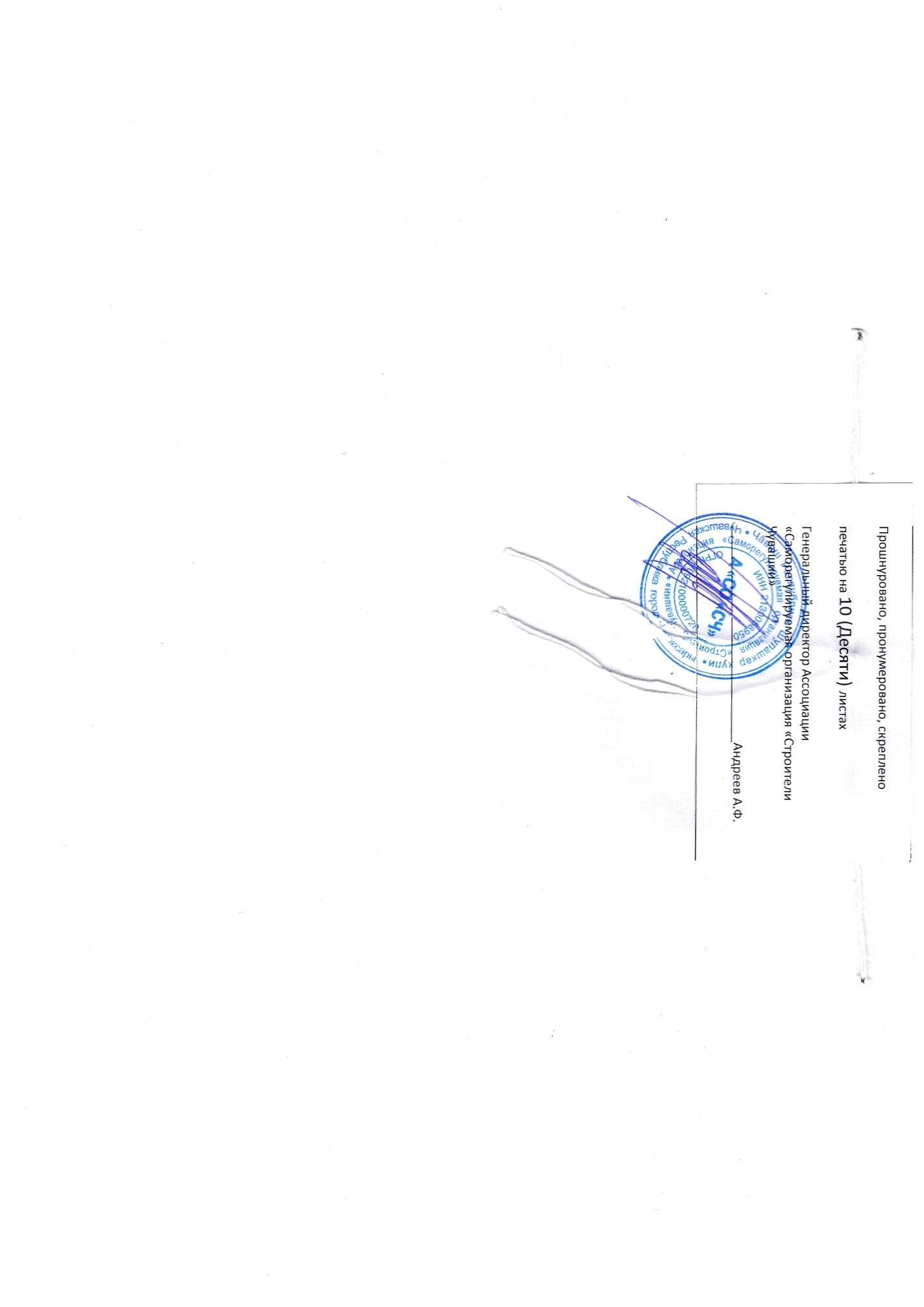 